The Martin Luther King Social Justice Awards at Dartmouth College 2013The award honors members of the Dartmouth community who have demonstrated their compassion, perseverance, courage, and leadership by engaging in the difficult work of fostering human dignity and common humanity through their projects, programs, and visions. Along with individual awards a student group is honored for their work. The award recipients will be selected by the MLK Social Justice Awards Committee and will be honored at a public awards ceremony planned for February 1, 2013.   Nomination forms are due November 1st at 11:59 pm.  Please send your nomination form to Elise Smith at Elise.M.Smith.13@Dartmouth.edu.  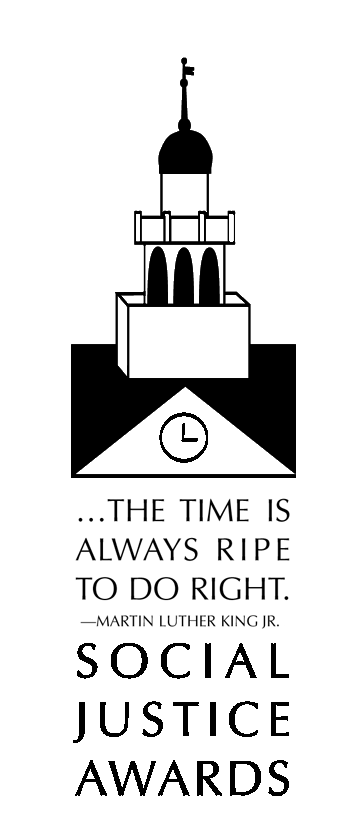 Please take a moment and nominate a Dartmouth student group/organization you think demonstrates and does the quality of work described above.Group/Organization Name:Student leader and /or advisor Contact information:History of the group including a description of projects and work:Other information that highlights the group/organization’s 
commitment to social justice:Your name and contact information:Are you affiliated with this group/organization?          Yes      No